Об определении мест для запуска фейерверков на территорииУзякского сельского поселения Тюлячинского муниципального района    В целях обеспечения пожарной безопасности новогодних праздничных мероприятий, жизни и здоровья граждан, имущества физических и юридических лиц, государственного или муниципального имущества, в соответствии со статьей 30 Федерального закона от 21 декабря 1994 года №69 –ФЗ «О пожарной безопасности» и статьей 25 Закона Республики Татарстан от 18 мая 1993 года №1866-ХII «О пожарной безопасности», постановлением Кабинета Министров РТ №1088 от 07.12.2018г. «Об установлении на территории Республики Татарстан особого противопожарного режима»:ПОСТАНОВЛЯЮ:Определить на территории Узякского сельского поселения в период с 25.12.2018г. по 01.02.2019г. места для запуска фейерверков:     -  п.Узяк с левой стороны дороги Узяк-Кара-Ширма ( территория пастьбы скота частного сектора);     -  с.Сауш  на месте  проведения национального праздника «Сабантуй»;     - с.Шармаши с левой стороны дороги Шармаши-Сауш, выезжая из с.Шармаши .Настоящее постановление обнародовать на  специальных  информационных стендах.Контроль за исполнением настоящего постановления оставляю за собой.                                                                                                                                                                                                                                                                                        В.Н.Котников                                      РЕСПУБЛИКА ТАТАРСТАНГЛАВА УЗЯКСКОГО СЕЛЬСКОГО ПОСЕЛЕНИЯ ТЮЛЯЧИНСКОГОМУНИЦИПАЛЬНОГО РАЙОНАХазиева ул., д. 8, п. Узяк, 422092тел. (факс): (84360) 5-22-17,E-mail: Uzk.Tul@tatar.ru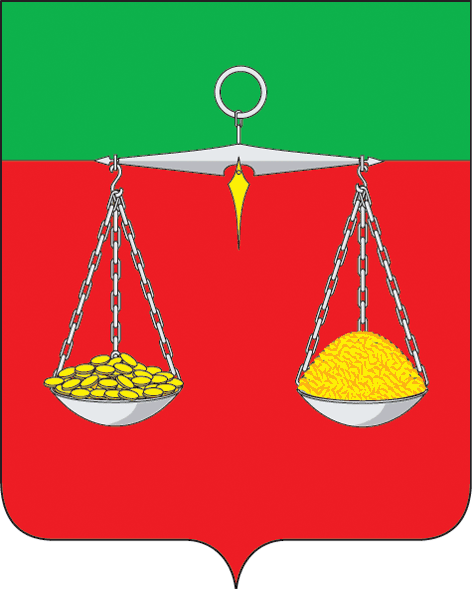 ТАТАРСТАН РЕСПУБЛИКАСЫТЕЛӘЧЕ МУНИЦИПАЛЬ РАЙОНЫ ҮЗӘК АВЫЛ ҖИРЛЕГЕБАШЛЫГЫХәҗиев ур., 8 нчы йорт, Үзәк бистәсе, 422092тел. (факс): (84360) 5-22-17, E-mail: Uzk.Tul@tatar.ruОКПО 78702022  ОГРН 1061675000265  ИНН/КПП 1619004267/161901001ОКПО 78702022  ОГРН 1061675000265  ИНН/КПП 1619004267/161901001ОКПО 78702022  ОГРН 1061675000265  ИНН/КПП 1619004267/161901001                                                         БОЕРЫК                  «____»_____________ 2013 г.